I’ve Just Seen A FaceLennon-McCartney 1965 (The Beatles)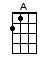 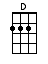 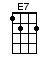 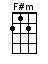 INTRO:  / 1 2 / 1 2 / [A] / [A] /[A] I've just seen a face I can't forget the time or placeWhere we just [F#m] metShe's just the [F#m] girl for me and I want all the world to seeWe've [D] met, mm mm [E7] mm mm-mm [A] mm[A] Had it been another day I might have looked the other wayAnd [F#m] I'd have never been aware but as it isI'll [F#m] dream of her to-[D]night, di di [E7] di di n [A] di[E7] Falling, yes I am [D] falling[D] And she keeps [A] calling [D] me back a-[A]gain [A][A] I have never known the like of this I've been aloneAnd I have [F#m] missed things and kept out of sightBut [F#m] other girls were never quiteLike [D] this, di di [E7] di di n [A] di[E7] Falling, yes I am [D] falling[D] And she keeps [A] calling [D] me back a-[A]gain [A]INSTRUMENTAL:[A] I have never known the like of this I've been aloneAnd I have [F#m] missed things and kept out of sightBut [F#m] other girls were never quiteLike [D] this, di di [E7] di di n [A] di[E7] Falling, yes I am [D] falling[D] And she keeps [A] calling [D] me back a-[A]gain [A][A] I've just seen a face I can't forget the time or placeWhere we just [F#m] metShe's just the [F#m] girl for me and I want all the world to seeWe've [D] met, mm mm [E7] mm di n [A] di[E7] Falling, yes I am [D] falling[D] And she keeps [A] calling [D] me back a-[A]gain [A][E7] Falling, yes I am [D] falling[D] And she keeps [A] calling [D] me back a-[A]gain [A]Oh [E7] falling, yes I am [D] falling[D] And she keeps [A] calling [D] me back a-[A]gain [A]iwww.bytownukulele.ca